                    III. Czech Chinchilla Show – Velký Osek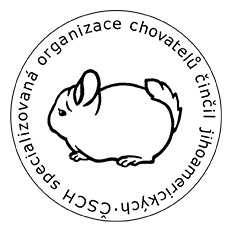 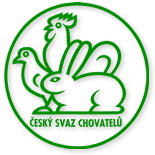                                             18. února 2023                          Přihláška pro vystavovatele i návštěvníky.  Prosíme všechny vystavovatele a návštěvníky, aby si již v přihlášce vybrali jídla (čísla) dle nabídky. Snažíme se tak kuchařům usnadnit přípravu pokrmů a dostupnost zvolených jídel pro všechny návštěvníky výstavy. Za spolupráci velmi děkujeme.Oběd:	Polévka:       	/1/ VývarSalát: 		/2/ Salát s balzamikovou redukcí a kozím sýrem			135,-		/3/ Šopský salát s balkánským sýrem					110,-Hl. chod:	/4/ Svíčková na smetaně, houskový knedlík				155,-		/5/ Kuřecí řízek s videňským salátem				145,-		/6/ Plněné bramborové knedlíky uzeným masem, špenát		140,-   		/7/ Smažený sýr, hranolky, tatarka					145,-Večeře:Předkrm:	/8/ Paštika z husích jater s foagrais, granátové jablko		90,-Salát:		/9/ Caesar salát s kuřecím masem					135,-Hl.chod:	/10/ Grilovaná krkovice s fazolkami, americký brambor		150,-		/11/ Játra na roštu, hranolky						145,-		/12/ Smažený sýr, hranolky, tatarka					145,-Druhá večeře:		/13/ 100g Tatarský biftek, 6ks topinek				120,-		/14/ Ďábelská masová směs, 6 topinek				100,-		/15/ Škvarková pomazánka, chléb, cibule				60,-U z á v ě r k a   p ř i h l á š e k :  15.2. 2023Jméno a příjmeníOběd  
(číslo/čísla nabídky)Večeře  
(číslo/čísla nabídky)            Vystavovatel/návštěvník